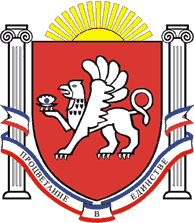 РЕСПУБЛИКА    КРЫМРАЗДОЛЬНЕНСКИЙ  РАЙОНАДМИНИСТРАЦИЯ   КОВЫЛЬНОВСКОГО  СЕЛЬСКОГО ПОСЕЛЕНИЯПОСТАНОВЛЕНИЕ08.07.2019 г.                                  с. Ковыльное                                               № 244В целях регулирования вопросов в сфере благоустройства территории Ковыльновского сельского поселения Раздольненского района Республики Крым в части содержания домашних животных и повышения комфортности условий проживания граждан, в соответствии со статьей 8 Федерального закона Российской Федерации от 27.12.2018 № 498-ФЗ «Об ответственном обращении с животными и о внесении изменений в отдельные законодательные акты Российской Федерации», статьей 14 Федерального закона от 06.10.2003 № 131-ФЗ «Об общих принципах организации местного самоуправления в Российской Федерации», Уставом муниципального образования Ковыльновское сельское поселение Раздольненского района Республики Крым, во внимание модельный НПА  от 20.06.2019 № 24-2019/3                                     ПОСТАНОВЛЯЮ:1. Определить места для выгула домашних животных на территории Ковыльновского  сельского поселения Раздольненского района Республики Крым согласно приложению 1. 2. Обнародовать настоящее постановление       на информационных стендах населенных пунктов Ковыльновского сельского поселения и  на официальном сайте Администрации Ковыльновского сельского поселения в сети Интернет http://kovilnovskoe-sp.ru/.3. Постановление вступает в силу со дня его официального обнародования.4. Контроль за исполнением настоящего постановления оставляю за собой.Председатель Ковыльновского сельскогосовета- глава АдминистрацииКовыльновского сельского поселения                                      Ю.Н. МихайленкоПриложение к постановлению АдминистрацииКовыльновского сельского поселения                                                       			от   08.07.2019    №   244Перечень мест для выгула домашних животных на территории Ковыльновскогосельского поселения Раздольненского района Республики Крым1. Село Ковыльное: лесопарк  в южной части села2. Село Сенокосное: восточная часть села между территориями  школы и тока3. Село Волочаевка: северная и западная часть села ( пастбища)4. село Ветрянка: восточная часть села ( пастбища)5. село Молочное: северо- восточная часть села ( территория бывшего   птичника).Об определении мест для выгула домашних животных на территории Ковыльновского сельского поселения Раздольненского района Республики Крым